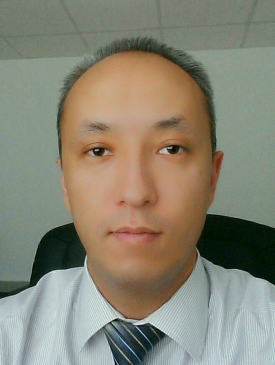 Жумадилов Рустам Мустафаевич06.08.1981 г.р. г. Атырау Женат, двое детей. Готов к переезду (г. Алматы, г. Астана, г. Семей)8 777 555 0 888;  8 775 959 30 80   rzhumadilov@mail.ruОбразование2002 г. Институт Экономики и Финансов при Семипалатинском государственном университете имени Шакарима.Учетно-экономический, Международные экономические отношения (диплом с отличием)Декабрь 2013 г.  — по настоящее время ДО АО Банк ВТБ (Казахстан) г. АтырауДиректор филиалаОрганизация работы филиала с учетом задач, поставленных перед филиалом;Январь 2012 г. — декабрь 2103 г. ДО АО Банк ВТБ (Казахстан) г. СемейЗаместитель директора по корпоративному бизнесуОбеспечение выполнения показателей бизнес плана Филиала и структурных подразделений Филиала 
Контроль над структурными подразделениями Филиала, анализ их деятельности;Представительство и защита интересов Банка в государственных, правоохранительных и иных органах, в отношениях юридических и физических лиц; Осуществление мероприятий по подбору и расстановке квалифицированных кадров Филиала, определение степени их ответственности на порученном участке, согласование должностных обязанностей (инструкций) работников Филиала и контроль их соблюдения;Привлечение и обслуживание корпоративных клиентов.Ноябрь 2011 г.  — Декабрь 2011 г.ДБ АО Сбербанк г. СемейЗаместитель начальника дополнительного офисаОрганизация работы дополнительного офиса; Привлечение потенциальных клиентов; Обеспечение выполнения контрольных показателей бизнес лана.Апрель 2011 г. — Октябрь 2011 г. ДБ АО Сбербанк г. Усть-КаменогорскЗаместитель директора по корпоративному бизнесуКонтроль над структурными подразделениями Филиала, анализ их деятельности;Представительство и защита интересов Банка в государственных, правоохранительных и иных органах, в отношениях юридических и физических лиц; Развитие и расширение сети структурных подразделений Филиалов; Осуществление мероприятий по подбору и расстановке квалифицированных кадров Филиала, определение степени их ответственности на порученном участке, согласование должностных обязанностей (инструкций) работников Филиала и контроль их соблюдения; Обеспечение выполнения показателей бизнес плана Филиала и структурных подразделений Филиала; Организация мероприятий по созданию условий труда работников.Декабрь 2006 г. — Апрель 2011 г.АО «БТА Банк» г. СемейНачальник отдела крупного и среднего бизнеса Управления кредитования МСБКоординация и контроль выполнения планов продаж кредитных продуктов, проведения качественной экспертизы, мониторинга кредитных проектов и процесса начисления провизий (резервов);Консультации клиентов по вопросам, связанным с кредитной деятельностью отдела;Анализ крупных проектов и их защита на кредитном комитете.Апрель 2005 г. — Декабрь 2006 г.АО «БТА Банк» г. СемейЗаведующий сектором Малого и среднего бизнесаКонсультация клиентов по вопросам, связанным с кредитной деятельностью Сектора, в т.ч. по условиям кредитования, требованиям, предъявляемым к пакету документов, необходимых для рассмотрения кредитной заявки, по другим вопросам;Анализ качества ссудного портфеля;Организация и руководство мероприятиями по погашению просроченных кредитов;Планирование работы Сектора и обеспечение оптимального распределения функциональных задач и обязанностей между сотрудниками;Анализ проектов и их защита на кредитном комитете.Март 2003 г. — Апрель 2005 г.АО «БТА Банк» г. СемейСпециалист отдела кредитования - сектор МСБАнализ деятельности потенциальных Заемщиков, в т.ч. оценка их финансового состояния, залогового обеспечения (первичная оценка), экспертиза проектов, подготовка экспертных заключений по проектам и их защита на кредитном комитете